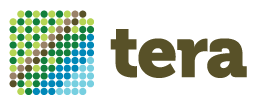 IMPORTANTE:- Se a transportadora não realizar nenhum descarte no período de 6 meses a partir da data de homologação o seu cadastro resultará inativo- Pedimos que nos mantenham informados sobre eventuais atualizações de dados da empresa e alterações na frota de veículos (cada novo veículo deverá ser cadastrado no nosso sistema)Declaro que as informações acima são verdadeiras:DATA: ______/______/_______				_____________________________________					CARIMBO, NOME E ASSINATURACADASTRO DE TRANSPORTADORASCADASTRO DE TRANSPORTADORASCADASTRO DE TRANSPORTADORASCADASTRO DE TRANSPORTADORASRazão Social:      Razão Social:      Razão Social:      Razão Social:      Nome Fantasia:      Nome Fantasia:      Nome Fantasia:      Nome Fantasia:      Endereço:      Endereço:      Endereço:      CEP:      Cidade:      Cidade:      Estado:      Estado:      CNPJ/CPF:      CNPJ/CPF:      IE:       IE:       1. Contato (responsável pelas informações)1. Contato (responsável pelas informações)1. Contato (responsável pelas informações)1. Contato (responsável pelas informações)Nome:      Nome:      Nome:      Nome:      E-mail:                          E-mail:                                                                               E-mail:                                                                               E-mail:                                                                               Fone:      Fax:      Fax:      Fax:      2. Informações da Frota (* No campo modelo, descrever se é caminhão-tanque, carreta, cavalo, caminhão carga-seca, etc.)2. Informações da Frota (* No campo modelo, descrever se é caminhão-tanque, carreta, cavalo, caminhão carga-seca, etc.)2. Informações da Frota (* No campo modelo, descrever se é caminhão-tanque, carreta, cavalo, caminhão carga-seca, etc.)2. Informações da Frota (* No campo modelo, descrever se é caminhão-tanque, carreta, cavalo, caminhão carga-seca, etc.)Placa:                            Capacidade:                                Modelo:                                     Ano:      Placa:                            Capacidade:                                Modelo:                                     Ano:      Placa:                            Capacidade:                                Modelo:                                     Ano:      Placa:                            Capacidade:                                Modelo:                                     Ano:      Placa:                            Capacidade:                                Modelo:                                     Ano:      Placa:                            Capacidade:                                Modelo:                                     Ano:      Placa:                            Capacidade:                                Modelo:                                     Ano:      Placa:                            Capacidade:                                Modelo:                                     Ano:      Placa:                            Capacidade:                                Modelo:                                     Ano:      Placa:                            Capacidade:                                Modelo:                                     Ano:      Placa:                            Capacidade:                                Modelo:                                     Ano:      Placa:                            Capacidade:                                Modelo:                                     Ano:      Placa:                            Capacidade:                                Modelo:                                     Ano:      Placa:                            Capacidade:                                Modelo:                                     Ano:      Placa:                            Capacidade:                                Modelo:                                     Ano:      Placa:                            Capacidade:                                Modelo:                                     Ano:      Placa:                            Capacidade:                                Modelo:                                     Ano:      Placa:                            Capacidade:                                Modelo:                                     Ano:      Placa:                            Capacidade:                                Modelo:                                     Ano:      Placa:                            Capacidade:                                Modelo:                                     Ano:      Placa:                            Capacidade:                                Modelo:                                     Ano:      Placa:                            Capacidade:                                Modelo:                                     Ano:      Placa:                            Capacidade:                                Modelo:                                     Ano:      Placa:                            Capacidade:                                Modelo:                                     Ano:      Placa:                            Capacidade:                                Modelo:                                     Ano:      Placa:                            Capacidade:                                Modelo:                                     Ano:      Placa:                            Capacidade:                                Modelo:                                     Ano:      Placa:                            Capacidade:                                Modelo:                                     Ano:      Placa:                            Capacidade:                                Modelo:                                     Ano:      Placa:                            Capacidade:                                Modelo:                                     Ano:      Placa:                            Capacidade:                                Modelo:                                     Ano:      Placa:                            Capacidade:                                Modelo:                                     Ano:      Placa:                            Capacidade:                                Modelo:                                     Ano:      Placa:                            Capacidade:                                Modelo:                                     Ano:      Placa:                            Capacidade:                                Modelo:                                     Ano:      Placa:                            Capacidade:                                Modelo:                                     Ano:      Placa:                            Capacidade:                                Modelo:                                     Ano:      Placa:                            Capacidade:                                Modelo:                                     Ano:      Placa:                            Capacidade:                                Modelo:                                     Ano:      Placa:                            Capacidade:                                Modelo:                                     Ano:      3. Documentos necessários3. Documentos necessários3. Documentos necessários3. Documentos necessáriosCópia Contrato Social e Última AlteraçãoCópia Contrato Social e Última AlteraçãoCópia Contrato Social e Última AlteraçãoCópia Contrato Social e Última AlteraçãoCópia do Cartão CNPJCópia do Cartão CNPJCópia do Cartão CNPJCópia do Cartão CNPJCópia do Cartão de Inscrição EstadualCópia do Cartão de Inscrição EstadualCópia do Cartão de Inscrição EstadualCópia do Cartão de Inscrição EstadualCópia da Licença CETESBCópia da Licença CETESBCópia da Licença CETESBCópia da Licença CETESBCópia do comprovante da capacidade do tanque (documento emitido pelo fabricante)Cópia do comprovante da capacidade do tanque (documento emitido pelo fabricante)Cópia do comprovante da capacidade do tanque (documento emitido pelo fabricante)Cópia do comprovante da capacidade do tanque (documento emitido pelo fabricante)Cópia do documento do veículoCópia do documento do veículoCópia do documento do veículoCópia do documento do veículo